Inschrijvingsformulierkampen  2022	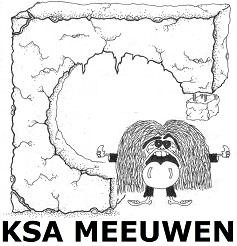 Inschrijvingsdatum: ………/………/…………… Naam: ……………………………………………………Zal meegaan op de volgende kampen:Het klein kamp in As-Niel van 4 tot en met 8 april. Kostprijs: €65	(SL, LW,JKN en KN)
Het klein-groot kamp in Bocholt van 4 tot en met 11 juli. Kostprijs: €90	(SL en LW)

Totaal te betalen: € …………………………Wij betalen:O contantO per overschrijving op BE 86 7352 2111 7750met vermelding naam lid + groot/klein kamp(1 inschrijvingsformulier per lid)-------------------------------------------------------------- (deel voorbehouden voor ouders bij contante betaling) Op ………/………/………………Ontving KSA Meeuwen € ……………… voor de betaling van het……………………………………… kamp van ………………………………………Handtekening leider:………………………………………………………………